АКТ № 000 от 19 апреля 2024 г.
приемки-сдачи оказанных услуг        Мы, нижеподписавшиеся, Лысенко Павел Валерьевич представитель ИСПОЛНИТЕЛЯ, с одной стороны и                 представитель ЗАКАЗЧИКА с другой стороны, составили настоящий акт в том, что ИСПОЛНИТЕЛЬ оказал и сдал, а ЗАКАЗЧИК принял следующие услуги:
Сумма прописью: девятьсот девяносто девять рублей 00 копеек. НДС не облагается.Услуги оказаны в полном объеме, в установленные сроки и с надлежащим качеством. Стороны претензий друг к другу не имеют.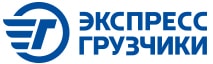 Телефон: +7 (343)288-58-79Email: ekb777@egruzchiki.ruСайт: ekb.egruzchiki.ruНаименованиеЕд. изм.Кол-воЦенаСумма12345Тестовый заказ 2024-04-19Тест1999,00999,00        Итого:        Итого:        Итого:        Итого:999,00Исполнитель: ООО "ВОКРУГ ДИВАНА"
Адрес: 650070, г Кемерово, ул Тухачевского, д 60/3, помещ 312
Расчетный счет: 40702810220000055371
Кор. счет: 30101810745374525104
Банк: ООО "Банк Точка"
ИНН: 4205417988
КПП: 420501001
БИК: 044525104Заказчик: Название заказчика
Адрес: 
Расчетный счет: 
Кор. счет: Банк: ИНН: 
КПП: БИК: 